		Individual Graduation Plan 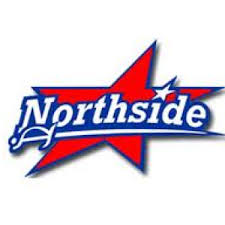 Name: _________________________________________                   Current Grade: ___________ Actual Grade: _________Career Pathway: ______________________________________________________________________________________________ 	 Postsecondary Plans:  Workforce/Apprenticeship    Two-Year College/Technical Training    Four-Year College  Military Interests from Career Exploration and Planning:Occupations: ____________________________________________________________________________________________                        __________________________________________________________________________________________________ Postsecondary Majors: _________________________________________________________________________________________  	          _________________________________________________________________________________________________ Postsecondary Schools: _________________________________________________________________________________________  	          _________________________________________________________________________________________________ Planning Notes________________________________________________________________________________________________ 	          _________________________________________________________________________________________________  	          _________________________________________________________________________________________________                        _________________________________________________________________________________________________  	          _________________________________________________________________________________________________** Credits Requires to be:Sophomore- 5Junior- 11Senior-16Graduate- 23Schedule Plan/ Classes Needed 9th Year: _____10th Year:____11th Year:____12th Year:____English* Four Units  9th Grade Lit  Pre AP 9th Lit 10th Grade LitPre AP Lit 10 American Literature AP Language/ Comp British LiteratureAP English LitMath* Four Units  Algebra I Algebra Support Accelerated Alg I Accelerated Geometry/ Alg II Geometry Geom Support Accelerated Geom I? Alg II Accelerated Pre Cal Algebra II Algebra Support II AP Statistics Acc Pre Cal Calculus AP Calculus Pre-Calculus Statistical Reasoning Math of FinanceCalculusAP Cal AB/ BCAP StatisticsScience* Four  Units  Physical Science  Pre AP Phy. Sci Pre AP Biology BiologyPre Ap Bio Pre AP Chem Pre AP/AP Chem Envi. Science/AP Human Anatomy Phys. ZoologyForensic Science AP Bilogy AP Physics Pre AP/AP Chem Envi. Science/AP Human Anatomy Phys. ZoologyForensic Science AP Bilogy AP Physics Social Studies* Four Units  Amer Govt/ CivTools for Success Pre AP Amer Govt/ Civ World History AP World HistoryUs History AP US History Economics AP Macro EconPersonal Fitness /Health One Unit Personal Fitness/ Health Elective 1Elective 2Elective 3Foreign Language2 units to attend FOUR year university Spanish I: Spanish II:  Honors Spanish III Honors Spanish IV AP Spanish LangElective 4Elective 5Elective 6 Total Credits EarnedPer YearRequired Courses for Pathway  Required Tests ACT: SAT: ASVAB:10th Grade Year______11th Grade Year_______12th Grade Year_____Credit Recovery